Załącznik nr 1 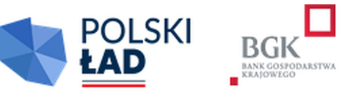 Remontu elewacji i dachu wraz z remontem klatki schodowej budynku przy                            ul. Wrocławskiej 128 w Ostrowie Wielkopolskim w podziale na 3 części.Nazwa i adres Wykonawcy:SKŁADAM OFERTĘ na wykonanie przedmiotu zamówienia zgodnie z zapytaniem ofertowym, stosując niżej wymienione stawki:WSZELKĄ KORESPONDENCJĘ w sprawie niniejszego postępowania należy kierować do   Dokument należy podpisać: FORMULARZ OFERTYNazwa WykonawcyAdres WykonawcyNIP REGON Zadanie częściowe nrCena oferty1Remont elewacji:Cena ryczałtowa oferty wynosi: _______________ zł netto co stanowi   ________________ zł brutto,Wykonawca udziela gwarancji i rękojmi na wykonany przedmiot zamówienia na okres 60 miesięcy.2Remont dachu:Cena ryczałtowa oferty wynosi: _______________ zł netto co stanowi   ________________ zł brutto,Wykonawca udziela gwarancji i rękojmi na wykonany przedmiot zamówienia na okres 60 miesięcy.3Remont klatki schodowej:Cena ryczałtowa oferty wynosi:_______________ zł netto co stanowi   ________________ zł brutto,Wykonawca udziela gwarancji i rękojmi na wykonany przedmiot zamówienia na okres 36 miesięcy.Imię i nazwiskoAdresTelefone-mail